Дата: 28.05. 2020г.Педагог  Тимошина Е.В.Творческое объединение «Цветные ладошкиТворческое задание «В чей домик этот вход?»Цель: развитие долговременной, образной памяти. Материалы: карандаши, акварель.Задание: подумай и дорисуй, в чей домик этот вход?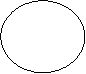 Результат работы сфотографируйте и пришлите по электронной почте руководителю на адрес el.timoshina2016@yandex.ru или эл. почту МУ ДО ЦТР «Радуга» cdt.raduga60@yandex.ru, или в сообщении в Контакте (в теме письма укажите свою фамилию, имя).